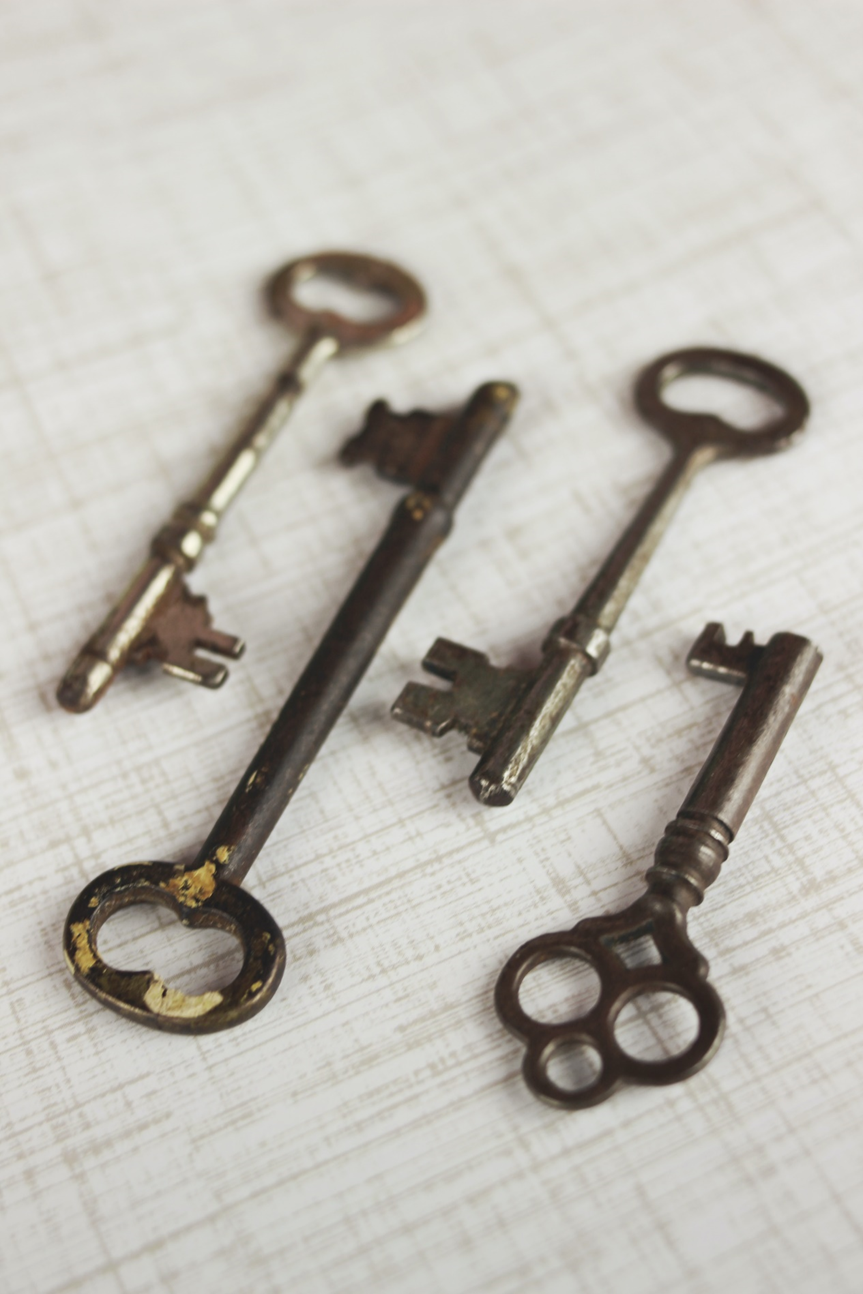 RINGKASANRingkasan harus menjelaskan secara singkat tujuan bisnis Anda. Rencana bisnis selanjutnya akan dijelaskan dengan sangat rinci, namun bagian ringkasan harus memberikan gambaran singkat kepada pembaca mengenai alasan Anda membentuk bisnis tersebut dan apa yang akan dicapai oleh bisnis. Hal ini dapat dirangkum dalam beberapa paragraf. Anda bahkan dapat membagi ringkasan Anda menjadi beberapa bagian, seperti di bawah ini.Produk atau LayananDi sini Anda dapat menjelaskan produk/jasa utama yang akan ditawarkan oleh bisnis Anda. Meskipun bisnis lain mungkin sudah menawarkan produk atau layanan yang sama di wilayah Anda, Anda harus dapat menjelaskan mengapa bisnis Anda unik atau unggul.
Pelanggan PotensialUmumnya, bisnis menargetkan demografi tertentu yang sesuai dengan spesialisasi mereka. Misalnya, jika Anda memulai salon kecantikan mewah di wilayah metropolitan yang sibuk, calon pelanggan Anda kemungkinan besar adalah wanita profesional yang berusia antara 20 hingga 50 tahun.
Kepemilikan Perusahaan 
Investor akan sangat penasaran pada siapa yang memimpin bisnis Anda. Cantumkan nama dan biodata singkat masing-masing pemilik. Biografi harus menyertakan rincian yang membantu menunjukkan mengapa dia cocok untuk bisnis tersebut.Bagian kepemilikan perusahaan Anda juga dapat mencakup perincian kepemilikan – seperti berapa banyak saham yang akan dimiliki oleh pendiri, berapa banyak yang akan menjadi milik investor swasta, dll.
Masa Depan dan Proyeksi PerusahaanSebutkan secara singkat rencana jangka panjang dan tolok ukur yang diantisipasi untuk bisnis tersebut.
Pembiayaan yang DibutuhkanRincian keuangan lebih lanjut akan diberikan di bagian keuangan, tetapi untuk keperluan ringkasan Anda, Anda dapat menyatakan secara singkat dana apa yang dibutuhkan untuk membuka bisnis Anda. Jika Anda menggunakan rencana bisnis Anda sebagai dokumentasi pendukung untuk permohonan pinjaman bisnis, penjelasan singkat tentang tujuan pinjaman dapat membantu.DESKRIPSI PERUSAHAAN 

Pernyataan Misi Pernyataan misi harus dapat menjelaskan dengan padat dan jelas apa misi perusahaan Anda. Misalnya:“Untuk menginspirasi dan memupuk semangat kemanusiaan – satu orang, satu cangkir, dan satu lingkungan dalam satu waktu. ” — StarbucksFilosofi PerusahaanFilosofi perusahaan adalah pernyataan atau serangkaian pernyataan yang menyoroti prinsip-prinsip utama Anda. Misalnya, inilah filosofi perusahaan Google:Fokus pada pengguna dan sisanya akan mengikutiMelakukan satu hal dengan sangat baik adalah hal terbaikCepat lebih baik daripada lambatDemokrasi eksis di webAnda tidak perlu duduk di meja Anda untuk mendapatkan jawabanAnda dapat menghasilkan uang tanpa melakukan kejahatanSelalu ada lebih banyak informasi di luar sanaKebutuhan akan informasi melintasi semua batas negaraAnda bisa serius tanpa jasHebat saja tidak cukup
Maksud dan Tujuan PerusahaanBuat daftar tujuan dan sasaran utama Anda, seperti target pendapatan tahunan, jumlah pelanggan tertentu, dll. Sertakan angka apa pun yang nantinya dapat digunakan sebagai metrik kesuksesan Anda. 

Pendiri, Sejarah Pembentukan dan Badan HukumBagikan informasi tentang pendiri bisnis, termasuk latar belakang profesional mereka. Anda juga dapat menuliskan sejarah singkat bisnis tersebut jika sudah beroperasi atau menjelaskan apa yang melatarbelakangi terbentuknya bisnis tersebut.Pada saat Anda menulis rencana bisnis, Anda seharusnya sudah membuat badan hukum untuk bisnis Anda. Jelaskan apakah bisnis Anda merupakan kepemilikan perseorangan, CV, atau PT dan sertakan detail tambahan seperti nama resmi.Jika perusahaan Anda telah memperoleh profit, sertakan laporan singkat pendapatan per kuartal atau tahunan.
Target pasarBisnis Anda mungkin menarik bagi banyak orang, namun Anda perlu menentukan target pasar – yaitu sekelompok orang yang kemungkinan besar tertarik pada produk atau layanan Anda berdasarkan usia, minat, pekerjaan, dll. Penentuan target pasar akan membantu Anda menciptakan strategi pemasaran terarah yang memaksimalkan anggaran Anda.PesaingJelaskan pesaing Anda secara umum dan secara khusus. Pertama, jelaskan jenis bisnis apa yang akan bersaing langsung dengan bisnis Anda. Kedua, catat bisnis tertentu di wilayah Anda yang mungkin bersaing untuk mendapatkan perhatian pelanggan Anda.Terakhir, jelaskan keunggulan kompetitif bisnis Anda dan bagaimana rencana Anda untuk mempertahankan keunggulan dalam persaingan.
PencapaianIni adalah kesempatan Anda untuk membuat daftar pencapaian perusahaan, seperti catatan penjualan, penghargaan, akuisisi besar, dll. Bagian ini dapat dicantumkan dalam bentuk poin dan akan membantu meningkatkan nilai Anda di mata investor.
PRODUK DAN LAYANAN
Produk atau Layanan UtamaGunakan beberapa paragraf untuk menjelaskan produk atau layanan Anda. Penjelasan ini harus mencakup alasan bagaimana bisnis Anda cukup unik untuk memberikan penawaran ini. Anda dapat menjelaskannya dengan istilah yang lebih luas, dan bahkan menentukan cara produk atau layanan Anda dapat membantu pelanggan.
Penentuan HargaUraikan struktur harga Anda dengan mencantumkan tarif layanan atau harga barang. Anda juga harus menjelaskan model penetapan harga Anda dengan menentukan selisih antara biaya dan markup Anda.
RENCANA PEMASARAN 
Riset Target PasarBaik Anda telah menyewa konsultan untuk meneliti target pasar Anda, atau Anda melakukan penelitian sendiri, Anda harus merangkum temuan Anda di sini. Sertakan statistik relevan yang menjelaskan lebih lanjut kebutuhan bisnis seperti milik Anda.
Analisis SWOTStrategi pemasaranRingkaslah strategi pemasaran Anda dengan mengatakan, “Elemen strategi pemasaran kami adalah, (1) Membangun hubungan bisnis, (2)….”, dan seterusnya.Anda dapat membahas lebih detail di bagian ini, jika perlu, namun tujuan bagian ini adalah untuk mengomunikasikan keseluruhan strategi Anda secara umum.
Saluran Pemasaran yang Akan DigunakanPenting untuk menentukan saluran pemasaran apa yang akan Anda gunakan untuk menjangkau pelanggan. Saluran pemasaran adalah titik distribusi yang memungkinkan Anda memperkenalkan bisnis Anda kepada khalayak ramai. Saluran pemasaran yang umum diantaranya:Media sosial (Twitter, Facebook, Instagram, dll.)Situs PerusahaanEmail PemasaranSearch Engine Optimization (SEO)Iklan Pay-Per-Click
Anggaran pemasaranDi sini Anda dapat menyatakan total biaya yang akan dianggarkan untuk semua upaya pemasaran Anda di tahun pertama. Anda juga dapat membagikan spreadsheet anggaran pemasaran yang menunjukkan bagaimana uang akan dialokasikan.RENCANA OPERASIONAL
Persyaratan Tempat
Persyaratan Hukum dan Akuntansi
Persyaratan PersonilBuatlah daftar lengkap semua karyawan yang perlu Anda pekerjakan untuk menjalankan bisnis Anda, termasuk manajer.
Manajemen persediaanJelaskan bagaimana Anda akan mengelola inventaris Anda, apakah Anda berencana menerapkan metode manual atau Anda akan menggunakan software manajemen inventaris. Bagian ini dapat mencakup detail pesanan baru, cara Anda memindahkan inventaris lama, dan kebijakan dokumentasi inventaris.Lebih sedikit informasi yang akan dibutuhkan jika bisnis Anda menawarkan layanan dibandingkan produk.Kebutuhan Peralatan dan TeknologiLogistik dan DistribusiBagian ini berlaku jika Anda menjual barang yang perlu didistribusikan ke lokasi retail, atau langsung ke pelanggan. Anda harus menjawab pertanyaan-pertanyaan seperti:Apakah Anda akan menggunakan grosir?Apakah Anda akan bekerja secara eksklusif dengan satu atau beberapa kurir?Seberapa besar wilayah distribusi Anda? (lokal, regional, nasional, internasional)Berapa biaya distribusinya?
PemasokSetiap bisnis perlu bekerja sama dengan pemasok untuk membeli bahan mentah untuk produk mereka, membeli inventaris baru, atau membeli barang/peralatan yang memungkinkan mereka melakukan suatu layanan.Jika Anda telah mendapatkan perjanjian kontrak dengan pemasok, Anda dapat menyebutkannya secara singkat dan bahkan menyertakannya dalam dokumentasi pendukung Anda jika investor dan atau pemberi pinjaman memintanya.
Kebijakan KreditKebijakan kredit Anda menentukan batasan perusahaan Anda dalam menerima pembayaran atas barang yang dijual atau jasa yang diberikan. Dengan kata lain, kebijakan ini menetapkan berapa lama waktu yang dimiliki penerima pembayaran sebelum Anda mulai mengenakan bunga, dan tingkat suku bunganya.
MANAJEMEN
Pendiri dan Tim EksekutifBuat daftar pendiri bisnis Anda dan berikan biografi singkat dari masing-masing pendiri. Anda juga harus menyertakan daftar orang-orang di tim eksekutif Anda. Anda dapat memvisualisasikan tim eksekutif Anda menggunakan diagram seperti di bawah ini. Judul dan hierarkinya dapat dimodifikasi untuk mencerminkan struktur bisnis Anda.Pemilik dan Pemegang SahamJika Anda belum melakukannya, cantumkan semua pemilik bisnis dan pemegang saham saat ini, termasuk berapa persentase perusahaan yang mereka miliki.
Dewan direksiJika perusahaan Anda telah membentuk Dewan Direksi, cantumkan nama dan jabatan mereka. 

ManajemenTim eksekutif mengawasi sebagian besar operasi perusahaan, sementara lapisan personel berikutnya, manajemen, terlibat dalam operasional sehari-hari perusahaan dan pengelolaan seluruh karyawan.Cantumkan nama dan jabatan masing-masing manajer Anda. Jika memungkinkan, sertakan deskripsi singkat peran mereka dan mengapa mereka memenuhi syarat untuk peran tersebut.Jika Anda belum merekrut manajer, jelaskan tipe orang yang Anda cari dan peran apa yang perlu mereka isi.
Penasihat dan KonsultanBanyak bisnis tahap awal menyewa penasihat dan konsultan untuk membantu mereka memasuki pasar dengan sukses. Jika bisnis Anda bekerjasama dengan penasihat atau konsultan, catat siapa mereka dan mengapa mereka dilibatkan. Keterlibatan tenaga profesional dari pihak ketiga memberi sinyal kepada investor bahwa Anda serius dengan tugas Anda dan merencanakan segalanya dengan hati-hati untuk mencapai tujuan Anda.RENCANA FINANSIAL
Laporan Keuangan Saat IniLaporan Keuangan mencantumkan semua aset dan kewajiban perusahaan.Gunakan templat kami untuk membuat laporan keuangan Anda sendiri.Proyeksi Keuangan selama 12 BulanTak ada yang tahu secara pasti bagaimana bisnis Anda akan berjalan dalam 12 bulan ke depan, namun Anda dapat membuat beberapa proyeksi keuangan berdasarkan serangkaian asumsi. Hal ini sering dilakukan dengan menggunakan Laporan Keuangan Proforma. Ia kurang lebih sama dengan Laporan Keuangan biasa, hanya saja isinya berupa proyeksi dan bukan analisis dari periode fiskal sebelumnya.Gunakan templat Laporan Keuangan Proforma kami untuk membuat spreadsheet yang merinci proyeksi keuangan Anda. 

Anggaran Arus Kas untuk Satu TahunSpreadsheet yang menguraikan anggaran arus kas Anda akan membantu Anda menetapkan batas pengeluaran yang masuk akal.Gunakan templat Anggaran Arus Kas kami untuk memulai.
Analisis break-even pointAnalisis BEP menggunakan rumus sederhana untuk mengungkapkan titik di mana bisnis Anda akan menutupi seluruh pengeluarannya dan memperoleh laba atau rugi bersih.Anda dapat melakukan analisis break-even point menggunakan templat kami.
Pembiayaan yang DibutuhkanUntuk merangkum pembiayaan yang Anda perlukan, untuk apa dana tersebut dibutuhkan, dan bagaimana dana tersebut akan dibelanjakan, Anda harus memiliki Statement of Sources and Uses. Pernyataan ini mencantumkan total finansial untuk setiap kategori dalam anggaran Anda, dan sumber terkait untuk nilai yang dicantumkan.Gunakan templat kami untuk membuat pernyataan Anda sendiri.
LAMPIRANInformasi tambahan dapat dimasukkan dalam lampiran jika diperlukan, seperti dokumen yang memverifikasi isi rencana bisnis, atau catatan tambahan pada bagian mana pun di atas.KekuatanKelemahanPeluangAncamanLuas PersegiLokasi (perkotaan, pinggiran kota, industri)Tempat parkirSistem Pemanasan/PendinginanZonasiFitur lainnyaDeskripsi barangHargaTotalRp